   台北市不動產仲介經紀商業同業公會   函信箱：taipei.house@msa.hinet.net 網址：//www.taipeihouse.org.tw/ 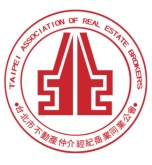 會址：110基隆路一段111號8F-1 聯絡電話：2766-0022  傳真：2760-2255       發文日期：中華民國112年3月1日受文者：各會員公司 主  旨：公會健行隊謹訂於112年03月23日(週四)舉辦「貓空＿樟湖步道」，敬請踴躍報名參加。說  明：公會健行隊舉辦「飛龍步道＿樟山寺＿貓空＿樟湖步道」登山健行活動，敬請共襄盛舉。二、活動內容如下：(一)活動時間：112年03月23日(星期四)。     (二)活動行程：08:30政大校門口集合。(台北市文山區指南路二段64號)                   09:00行前說明、整隊出發。                   12:00大觀園餐廳用餐。（台北市文山區指南路3段38巷22-1號，近貓纜貓空站出口。TEL：2939-2198）13:30登山活動結束。自行賦歸。     (三)活動對象：健行隊邀集會員公司所屬不動產從業人員，展現團結及活力，讓運動結合                   交流，創造未來無限希望。      (四)活動說明：由政大後山走飛龍步道往樟山寺，再接樟湖步道。沿途欣賞貓空景緻，樟湖步道以「音律廊道」做特色，此段路徑平緩好走，兩旁林蔭深密，也有鐵觀音茶園，兼具人文與自然之美，是貓空著名的休閒步道。三、登山路線：政大校門口→飛龍步道→樟山寺→貓空→瓦厝支線→舌狀鼓→品竹椅→森之琴→風之木鈴→雨盤→樟湖步道→祈福編鐘→舌狀鼓→土角厝→茶香豬舍→大觀園餐廳四、報到事宜：參加人員當日上午08:30開始報到，請自備礦泉水、早餐、環保筷。五、聯絡電話：公會健行隊 黃新美隊長 0932-037-701 ＊Line/手機：0932-037-701。六、報    名：即日起至112年03月16日，限額60名(每家會員公司報名上限為4位，超出限額則列為候補)，額滿為止。請填寫報名表傳真2760-2255，並來電公會2766-0022確認。(※為避免資源浪費，報名後如無法出席，請來電告知公會，若未告知無故缺席者，則取消下次報名資格。)七、注意事項：(A)裝備：一日郊山行程裝備。請自備礦泉水、早餐、環保筷。(B)山區氣候變化大請注意保暖、備妥登山杖、雨具，並注意登山安全。    (C)個人請自行衡量自己身體健康狀況，請自備個人藥品及注意身體健康。報名表（請填寫參加人Line/ ID方便群組聯絡  謝謝！）※電子信函或傳真視同正式公文，請轉相關單位主管公司： 公司： 聯絡人＆電話:聯絡人＆電話:共      人用餐(請勾選)用餐(請勾選)姓名生日(保險用)身分證字號Line/ID:手機(必填) 葷素